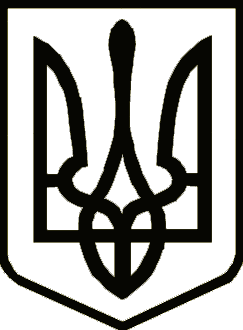 УКРАЇНАЧЕРНІГІВСЬКА ОБЛАСНА ДЕРЖАВНА АДМІНІСТРАЦІЯУПРАВЛІННЯ КАПІТАЛЬНОГО БУДІВНИЦТВАН А К А З Про передачу справ і майна Відповідно до статті 89 Закону України «Про державну службу»                        та у зв’язку зі звільненням БОГДАНОВСЬКОЇ Лілії з посади начальника відділу з питань управління персоналом Управління капітального будівництва Чернігівської обласної державної адміністрації, 14 серпня 2023 рокун а к а з у ю :1. ВИЗНАЧИТИ ТКАЧЕНКО Юлію – начальника відділу юридичного забезпечення Управління капітального будівництва Чернігівської обласної державної адміністрації, уповноваженою особою з питань передачі справ та майна.2. ПРИЙНЯТИ Ткаченко Ю. справи і майно від Богдановської Л.                      14 серпня 2023 року.3. КЛЮЧНИКУ Валерію – начальнику відділу адміністративно-господарської та організаційної роботи Управління капітального будівництва Чернігівської обласної державної адміністрації, перевірити наявність комп’ютерної техніки, периферійного обладнання та господарського інвентарю.4. Факт передачі справ і майна засвідчити актом у порядку, передбаченому законодавством про державну службу.5. Контроль за виконанням цього наказу залишаю за собою.Начальник                                                                            Ярослав СЛЄСАРЕНКОвід 01 серпня 2023 р.        Чернігів       № 99